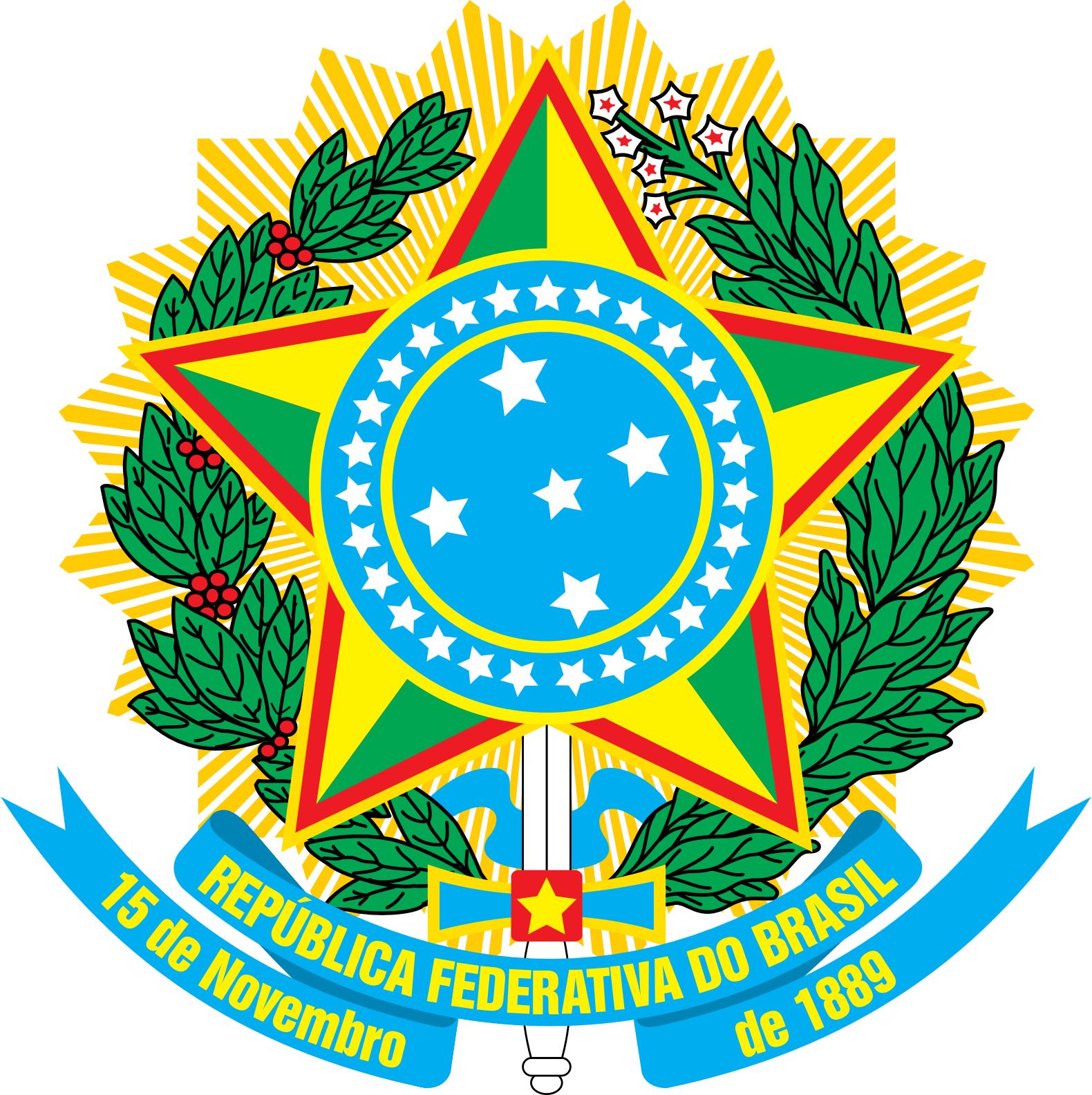 UNIVERSIDADE FEDERAL DE MINAS GERAISPRESTAÇÃO DE CONTAS: RELATÓRIO DE CUMPRIMENTO DO OBJETOEMENDA PARLAMENTAR1 – Nome do Órgão, Entidade ou Parlamentar concedente:1 – Nome do Órgão, Entidade ou Parlamentar concedente:2 – Nº do Processo ou Nº Emenda:3 – Exercício:4 – Número de inscrição do órgão/entidade no CNPJ (se for o caso):4 – Número de inscrição do órgão/entidade no CNPJ (se for o caso):5 – TED nº (se for o caso):6 – UF:7 – Tipo da Prestação de Contas7 – Tipo da Prestação de Contas7 – Tipo da Prestação de Contas7 – Tipo da Prestação de Contas    7.1. – Final – Execução da Emenda:      7.1. – Final – Execução da Emenda:      7.1. – Final – Execução da Emenda:      7.1. – Final – Execução da Emenda:  8 – Relatório Consubstanciado:8 – Relatório Consubstanciado:8 – Relatório Consubstanciado:8 – Relatório Consubstanciado:    8.1. – Ações Programadas:    8.1. – Ações Programadas:    8.1. – Ações Programadas:    8.1. – Ações Programadas:    8.2. – Ações Executadas:    8.2. – Ações Executadas:    8.2. – Ações Executadas:    8.2. – Ações Executadas:    8.3. – Execução do Objeto:    8.3. – Execução do Objeto:    8.3. – Execução do Objeto:    8.3. – Execução do Objeto:    8.4. – Alcance dos Objetivos:    8.4. – Alcance dos Objetivos:    8.4. – Alcance dos Objetivos:    8.4. – Alcance dos Objetivos:    8.5. – Atividades ainda em fase de realização para atendimento ao público-alvo:    8.5. – Atividades ainda em fase de realização para atendimento ao público-alvo:    8.5. – Atividades ainda em fase de realização para atendimento ao público-alvo:    8.5. – Atividades ainda em fase de realização para atendimento ao público-alvo:9. Fotos (comprovação visual do produto: obra, equipamento, livro...):9. Fotos (comprovação visual do produto: obra, equipamento, livro...):9. Fotos (comprovação visual do produto: obra, equipamento, livro...):9. Fotos (comprovação visual do produto: obra, equipamento, livro...):Data:Nome e Assinatura do Diretora da Unidade:Nome e Assinatura do Diretora da Unidade:Nome e Assinatura do Diretora da Unidade: